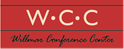 Meeting Planning GuideName of Organization: __________________________________________________Client Name: ___________________________________________________Address: ________________________________________________________  ________________________________________________________Phone Number: __________________________________________________Email Address: ___________________________________________________Event date: ___/___/___                                Time of Event: _________	Number of Guests: #_________	     Gallery: _________Location: _______________________________________________________On Site Contact__________________________________________________Offsite ________________________________________________Banquet Needs: (Set up Requirements)U-Shape ________________ Conference Style________________  ½ Moon Rounds________________ Classroom Style________________ Rounds of 8________________ Display ________________ Registration Table with (_________________) and WastebasketMaterial Table ________________Podium ________________Break Table ________________ How Many________________Buffet Table________________ How Many__________________Hors d’oeuvre station			__Dessert station__Cocktail table(s) #____		__Coffee station	__Additional tablesStage ________________ Additional Stage Items_________________________________________Speaker / Display Table_______________Audio / Visual Needs:Screen________________ LCD Projector________________ Sound Cord________________ How Many________________Flip Chart with Markers________________ How Many________________Cordless Microphone________________ How Many________________Lavaliere Microphone________________ How Many________________Wireless Microphone How Many________________Extension Cord________________ How Many________________Speaker Phone________________TV / DVD Player________________Power Cord ________________AV Cart ________________Tablecloths:	White		Ivory		BlackNapkins: 	White   Ivory   Black   Red   Burgundy   Purple   Royal Blue   Teal   Forest Green   Sandalwood   Gold   Brown   Navy BlueNapkin fold:	In glass		Rolled		Tentfold	BookfoldRounds of:  ___8     ___9     ___10			Reserve tables:  Y / N 	#____			WCC Reserve signs?  Y / NHotel Needs:# of Rooms: ________________Single/Double ________________Hotel ________________Check-In ________________Check-Out ________________Rate ________________Individual or Rooming List ________________Rooming List Due By ________________Catering:Water Glasses on Tables Y / N      Water Station  Y / N      Coffee on Tables  Y / N      Coffee Station  Y / N      Morning Break Items Y / N      If yes (choose one):   Buffet    or     Served  _______ to _______Breakfast:   Y / N      If yes (choose one):   Buffet    or     Served	     Breakfast Items: ____________________________________________________________________________________________________________________________________________________________Refresh Break Items ___________________________________________________ Time____________Lunch:    Y / N      If yes (choose one):   Buffet    or     Served 	Salad:	 mixed		dressing(s) on the table	Plated		Family StyleEntrée(s): (Multiple entrée options require place cards)		Plated	 or      Buffet1. _____________________________________	 Starch _____________________________________2. _____________________________________	 Vegetable(s) ________________________________3. _____________________________________Kid’s meals:    Y / N    (Chicken strips and Fries or Mashed Potatoes)Vendor meals:   Y / N Buffet:	 WCC releasing		Kid’s going through buffet	Head Table: Served or BuffetSpecial dietary requests:	GF	DF	Vegetarian	Vegan 	    Other:___________________Dessert   Y / N      If yes (choose one):   Buffet    or     ServedDessert Item: ______________________________________________________________ Beverages:Item ___________________	Time ___________________ 	#  _________GallonsItem ___________________	Time ___________________ 	#  _________GallonsItem ___________________	Time ___________________ 	#  _________GallonsSoda	Y / N        How Many________      _______ to _______Afternoon Break Items _________________________________________________Time____________Hors d’oeurves?   Y / N		If yes (choose one):   Buffet   	Butler Passed   	     BothHors d’oeuvres: _____________________________________________________________________________________________________________________________________________________________Dinner:    Y / N      If yes (choose one):   Buffet    or     Served     or    Family Style	Salad:	 mixed		dressing(s) on the table	Plated		Family StyleEntrée(s): (Multiple entrée options require place cards)		Plated	 or      Buffet1. _____________________________________	 Starch _____________________________________2. _____________________________________	 Vegetable(s) ________________________________3. _____________________________________Kid’s meals:    Y / N    (Chicken strips and Fries or Mashed Potatoes)Vendor meals:   Y / N Buffet:	 WCC releasing		Kid’s going through buffet	Head Table: Served or BuffetSpecial dietary requests:	GF	DF	Vegetarian	Vegan 	    Other:___________________Dessert   Y / N      If yes (choose one):   Buffet    or     ServedDessert Item: ______________________________________________________________ Beverages:Item ___________________	Time ___________________ 	#  _________GallonsItem ___________________	Time ___________________ 	#  _________GallonsItem ___________________	Time ___________________ 	#  _________GallonsSoda	Y / N        How Many________      _______ to _______BAR:Atrium or Porta Bar	Atrium Gate from ________ to ________Gallery Window(s) from ________ to ________Beer & Wine Station________ to ________Cash Bar	or 	Hosted Bar$ Hosted _________________Hosted Beverages: Kegs	Type: ________________________________	# of Kegs: ______	On reserve: ______	Type: ________________________________	# of Kegs: ______	On reserve: ______	Type: ________________________________	# of Kegs: ______	On reserve: ______Wine	Bringing in Own		Purchasing from WCC	Type: ______________________________	# of Bottles/Boxes: _______	Type: ______________________________	# of Bottles/Boxes: _______Champagne (includes champagne flutes)	# of Bottles: _______			At Tables	or 	At Bar	or 	ButleredDrink tickets	#_______				  Bar notes_________________________________________________________________________________________________________________________________________________________________Additional Details _________________________________________________________________________________________________________________________________________________________________________________________________________________________________________________________________Additional Requests _______________________________________________________________________________________________________________________________________________________________________________________________________________________________________________________________Payment Method_____________________________________________________________________________________________________________________________________________________________________________________________